VLADA REPUBLIKE HRVATSKE2170Na temelju članka 31. stavka 2. Zakona o Vladi Republike Hrvatske (»Narodne novine«, broj 150/2011) i članka 143. stavaka 2. i 3. Zakona o odgoju i obrazovanju u osnovnoj i srednjoj školi (»Narodne novine«, br. 87/2008, 86/2009, 92/2010, 105/2010, 90/2011, 16/2012 i 86/2012), Vlada Republike Hrvatske je na sjednici održanoj 23. kolovoza 2012. godine donijelaODLUKUO SUFINANCIRANJU MEĐUMJESNOG JAVNOG PRIJEVOZA ZA REDOVITE UČENIKE SREDNJIH ŠKOLA U RAZDOBLJU RUJAN – PROSINAC 2012. GODINEI.Ovom Odlukom utvrđuju se kriteriji i način sufinanciranja troškova javnog prijevoza redovitih učenika srednjih škola u razdoblju rujan – prosinac 2012. godine.Pod javnim prijevozom učenika iz stavka 1. ove točke podrazumijeva se prijevoz od mjesta prebivališta/boravišta učenika do mjesta škole i od mjesta škole do mjesta prebivališta/boravišta (međumjesni prijevoz) i to sredstvima redovitog putničkog javnog linijskog prijevoza (autobus i vlak).Ukoliko učenik ima mogućnost korištenja prijevoza vlakom i autobusom, Ministarstvo znanosti, obrazovanja i sporta podmirivat će trošak prijevoza vlakom.II.Kriteriji za ostvarivanje prava sufinanciranja troškova javnog prijevoza su:– da je učenik u školskoj godini 2012./2013. upisao i redovito pohađa srednju školu na području Republike Hrvatske,– da učenik kupuje mjesečnu kartu za korištenje sredstava redovitog putničkog javnog linijskog prijevoza (autobus i vlak),– da udaljenost od mjesta prebivališta, odnosno boravišta učenika do mjesta škole iznosi više od 5 kilometara.Pravo sufinanciranja troškova javnog prijevoza prema kriterijima iz stavka 1. ove točke ne ostvaruje učenik:– koji je smješten u učeničkom domu koji se nalazi u istom mjestu njegova školovanja,– kojemu se troškovi prijevoza u cijelosti financiraju iz drugih izvora (učenici koji imaju prebivalište na otocima, socijalni programi i sl.).III.Jedinicama područne (regionalne) samouprave i Gradu Zagrebu mjesečno će se osigurati sredstva za troškove prijevoza učenika koji srednju školu pohađaju na njihovom području prema kriterijima:1. 75% cijene mjesečne učeničke karte za vlak2. 75% cijene mjesečne učeničke karte za autobus, a najviše do visine mjesečnog limita za jedinicu područne (regionalne) samouprave i Grad Zagreb prema utvrđenoj formuli.Mjesečni limit za jedinicu područne (regionalne) samouprave i Grad Zagreb iz stavka 1. podtočke 2. ove točke izračunava se množenjem utvrđenog limita po učeniku u jedinici područne (regionalne) samouprave i Gradu Zagrebu iz stavka 3. ove točke, s brojem učenika koji su u tom mjesecu iskoristili pravo na sufinanciranje karte za autobus.Limit po učeniku za jedinicu područne (regionalne) samouprave i Grad Zagreb utvrđuje se na temelju prosječne mjesečne cijene po učeniku i kilometru u Republici Hrvatskoj prema formuli: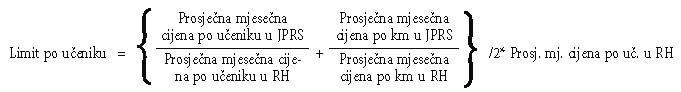 Ministarstvo znanosti, obrazovanja i sporta na temelju dostavljenih podataka od jedinica područne (regionalne) samouprave i Grada Zagreba o cijeni mjesečne karte i udaljenosti prijevoza za svakog učenika, posebnom odlukom utvrdit će:– prosječnu mjesečnu cijenu po učeniku i po kilometru u Republici Hrvatskoj– limit po učeniku za jedinicu područne (regionalne) samouprave i Grad Zagreb.IV.Sredstva za izvršenje ove Odluke osigurat će se iz sredstava Državnog proračuna Republike Hrvatske za 2012. godinu, na poziciji Ministarstva znanosti, obrazovanja i sporta.V.Za provedbu ove Odluke zadužuje se Ministarstvo znanosti, obrazovanja i sporta.VI.Ova Odluka stupa na snagu danom donošenja, a objavit će se u »Narodnim novinama«.Klasa: 602-03/12-01/02Urbroj: 5030104-12-1Zagreb, 23. kolovoza 2012.Predsjednik

Zoran Milanović, v. r.